Private Tom Roberts 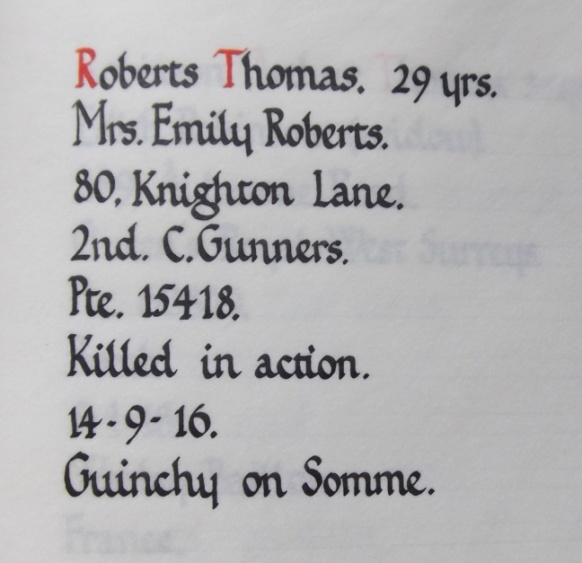 2nd Coldstream Guards  Service No: 15418				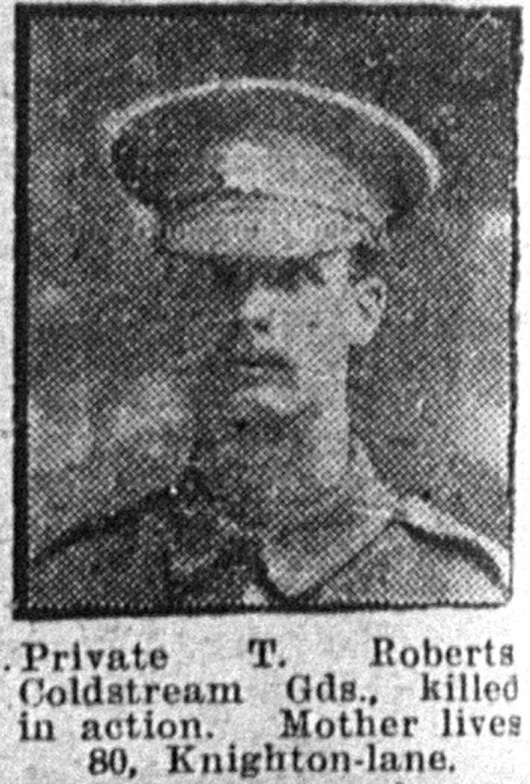 School Records give Thomas Roberts birthday as 14thDecember 1887  no baptism found- the son of William & Emily Roberts. William ROBERTS & Emily Amphlett married inNottingham St Mary 24th February 18791891 census for:  Main Street, Granby, Sutton Close ROBERTS, WilliamHead	Married  M311860Agricultural LaborerSutton, NottsROBERTS, EmilyWife	Married  F44 1847 	Hartpury, GloucestershireROBERTS, Gertrude Daughter Single F	14	1877	Gloucester, ROBERTS, Kate	Daughter F9	1882	Scholar	Sutton, NottinghamshireROBERTS, John W Son 	 M7	1884	Scholar	Redhill, NottinghamshireROBERTS, TomSon	 M3	1888		Daybrook, NottinghamshireIllus. Chron	16-Dec1916		ROBERTS, MaryDaughter F1	1890		Sutton, Nottinghamshire1901 census:  80, Knighton Lane, Leicester ROBERTS, William	Head	Married	 M	44	1857	Gas Labourer	Sutton, NottinghamshireROBERTS, Emily	Wife	Married	 F	58	1843		Hartpuory, GloucestershireROBERTS, Kate     Daughter Single		F	19	1882	Hosiery Stamper Sutton in Vale, NottsROBERTS, John W	Son	Single		M	17	1884	Hosiery Trimmer	Arnold, NottsROBERTS, Tom	Son	Single	 M	13	1888 Cycle Trade Tyre MakerDaybrook, NottsROBERTS, Mary E	Daughter		F	11	1890		Sutton, Nottinghamshire1911 census:  80 Knighton Lane Leicester ROBERTS, William	Head	Married	 M	60	1851	Gas Labourer	Notts Sutton in the ValeROBERTS, Emily	Wife	Married 32 years	 F	67	1844		Gloucestershire HartpuryROBERTS, Tom	Son	Single		M	24	1887	Hosiery Trimmer	NottsDaybrookWELLS, Bertie Gleeson Boarder Married	 M	22	1889	AsstSchool Teacher	Leics KnightonWELLS, Mary Eleanor Boarder Married 2 years  F	21	1890	Hosiery Counter Notts Sutton in the ValeWELLS, Blanche Eleanor	Daughter	 F	2	1909		LeicesterService Records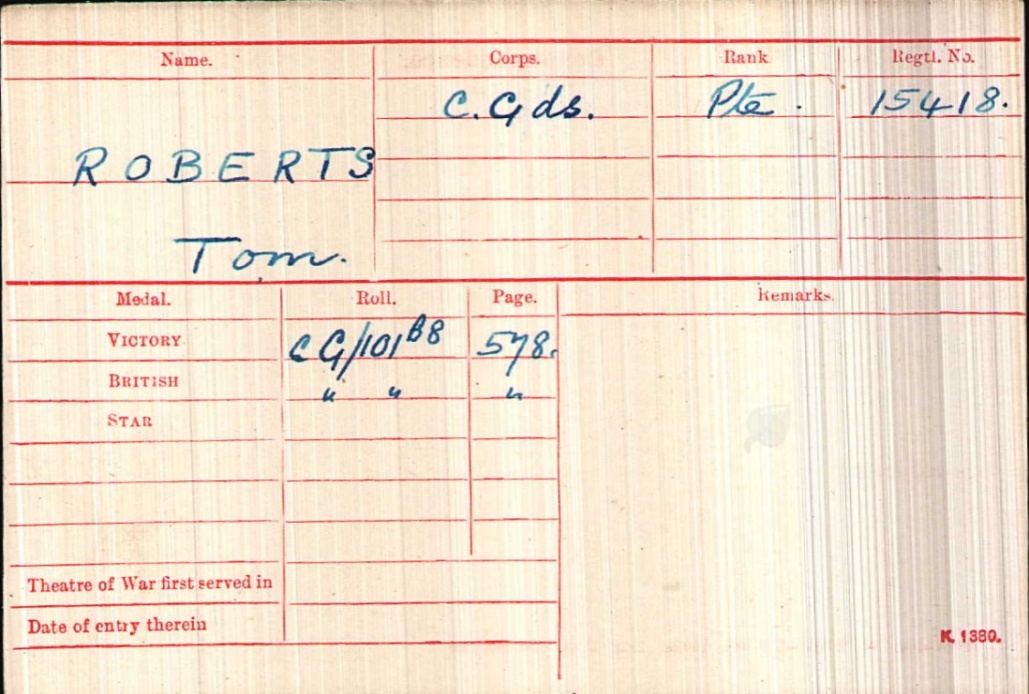 Tom Roberts was killed in action on 16th September 1916He is remembered on Panel Reference Pier, Face 7D & 8D.Thiepval MemorialPrivate Arthur Edward Robinson, 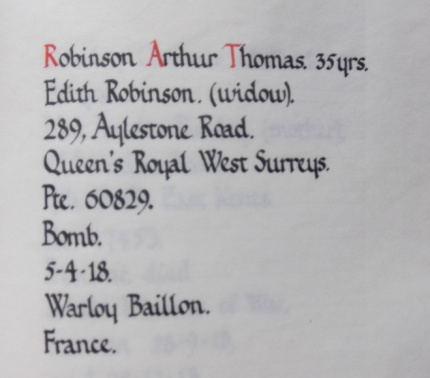 The Queen's (Royal West Surrey Regiment) 6th BnService No:60829School records give his date of birth as 31st October 1881Son of William Henry & Ada RobinsonHusband of Edith Robinson, of Aylestone Rd., Leicester.1901 census transcription details for:  42, Milligan Road, Leicester ROBINSON, William H Head Married  M 41 1860 Bricklayer Blaby, Leicestershire ROBINSON, Ada Wife Married  F 40 1861  Aston, Warwickshire ROBINSON, Arthur E Son Single  M 19 1882 Cigar Maker Leicester ROBINSON, William H Son Single  M 17 1884 Gas Fitter Leicester ROBINSON, Herbert E Son Single  M 14 1887 Office Boy Shoe Factory Leicester ROBINSON, Sidney F Son Single  M 10 1891  Leicester ROBINSON, Rowland A Son Single  M 6 1895  Leicester 			ROBINSON, Doris E Daughter Single  F 2 1899  Leicester ROBINSON, Phyllis L Daughter Single  F 0 (5W) 1901  Leicester SMITH, Mary J Boarder Single  F 31 1870 Hosiery Machinist Leicester 1911 census:  41 Duncan Road Leicester ROBINSON, Arthur Edward Head Married  M 29 1882 Leaf Sorter LeicsAylestoneROBINSON, Edith Wife Married 2 years  F 27 1884  Leicester Leics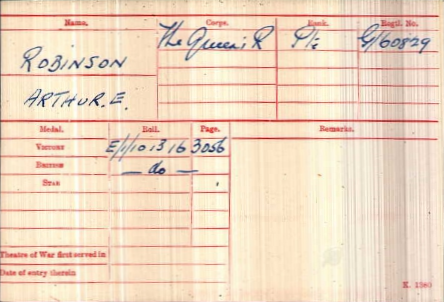 Date of Death:05/04/1918 Age:36Grave Reference IV. E. 8. WARLOY-BAILLON COMMUNAL CEMETERY EXTENSIONSoldier’s effects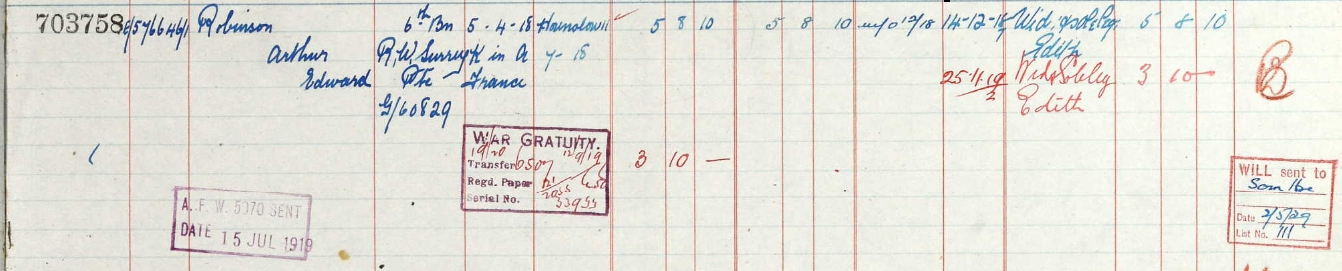 Private Albert Edward Rowe, 					Illus. Chron	26-Feb	1916Leicestershire Regiment 1st/4th Bn.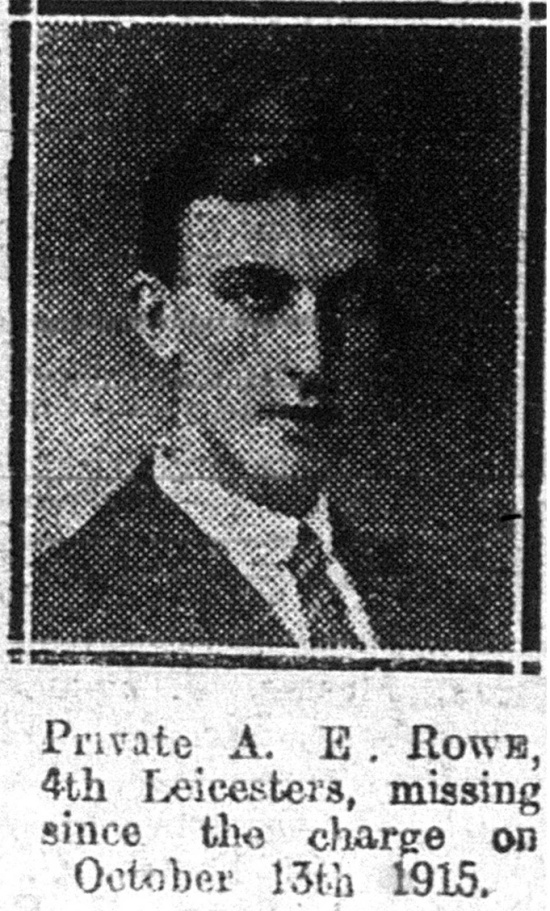 Service No:3581Born the son of Ernest & Margaret Roe and Baptised at St James on 28th April 1897 – His father died in 1897 aged 23 and his mother remarried late in 1901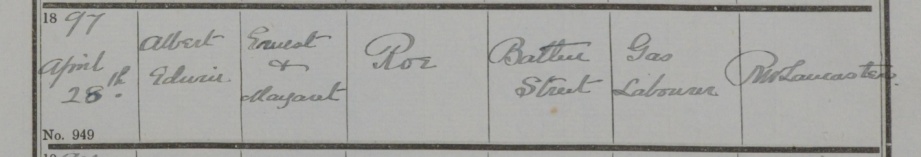 Son of Mrs. Margaret Day, of 76, Boundary Rd., Aylstone Park, Leicester.1901 Census	Batten Street, Leicester, John	Lane	Head	Married Male	55 1846 Contractor's NavvyBuckinghamshire, Eliza	Lane	Wife	Married Female 53 1848 Salford, BedfordsMary A Lane	Daughter Single Female 27 1874 Shirt Machinist Hosiery Salford, Bedfordshire, Margaret Roe	Daughter Widow Female 24	1877 Ironer HosieryOld Basford, NottsJohn	Lane	Son	Single	Male	22 1879 Bricklayer Labourer Old Basford, Nottinghamshire, Alice Lane Daughter Single Female 18  1883 Shirt  Machinist Hosiery	Old Basford, NottsAlbert	Roe	Grand Son	Male	61895Leicestershire, Gertie	Roe	Grand Daughter Female 4 1897 Leicestershire, 1911 census:  Batten St Leicester DAY, William G Head Married  M 36 1875 Gas Labourer Saltley Birmingham DAY, Margaret Wife Married9 years  F 34 1877  Old Basford NottsROE, Albert E Son Single  M 16 1895 Hosiery Hand Warehouseman Leicester Leicestershire ROE, Gertrude Daughter   F 14 1897 Corset Trade Leicester Leicestershire DAY, Margaret Daughter   F 0 (5 MONTHS) 1911  Leicester Leicestershire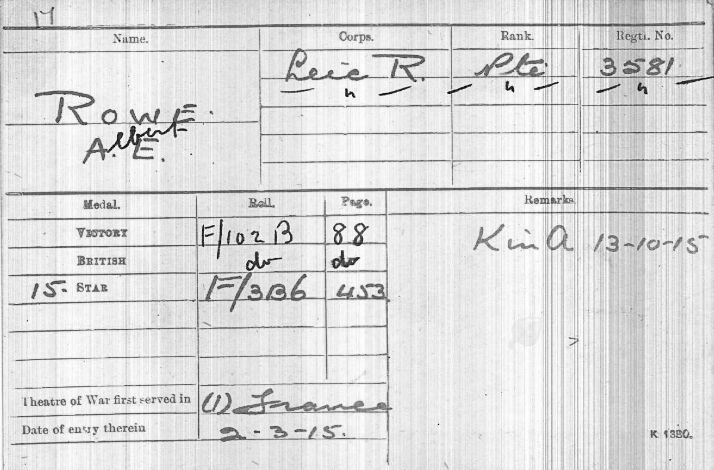 Date of Death: 13/10/1915Age:21ReferencePanel42 to 44.LOOS MEMORIALPrivate Charles William Sargeant,				Mercury	02-Jun	1915Royal Scots Fusiliers 1st Bn.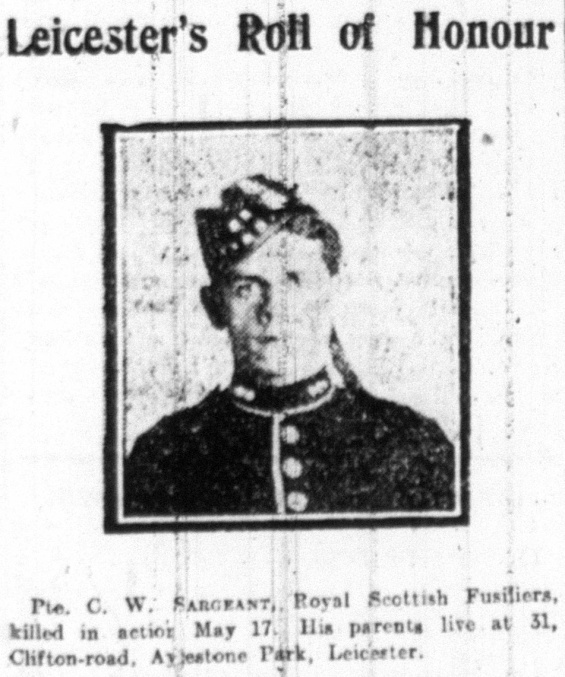 Service No:11054Son of Charles B. Sargeant, of 31, Clifton Rd., Leicester.Charles Bird Sargeant& Alice Jephcote married in 18971911 census:  31 Clifton Road Leicester SARGEANT, Charles Head Married  M 35 1876 Shoe Press Man Northampton SARGEANT, Alice Wife Married13 years  F 29 1882 Hosiery Turner Warwickshire Birmingham SARGEANT, William Son   M 13 1898 School LeicesterSARGEANT, Birt Son   M 11 1900 School LeicesterSARGEANT, John Son   M 10 1901 School Leicester SARGEANT, Liley Daughter   F 9 1902  LeicesterSARGEANT, Doris Daughter   F 7 1904  LeicesterSARGEANT, Earnest Son   M 5 1906  Leicester1901 Census 36, Cromwell Road, Leicester, Charles B Sargeant Head Married Male	25  1876  Rough Stuff Cutter Shoe Trade	Northampton, Alice	Sargeant	Wife	Married	Female	20	1881	-	Hinckley, Leicestershire, Charles W	Sargeant	Son	-	Male	3	1898	-	Leicester, Leicestershire,Bert H	Sargeant	Son	-	Male	1	1900	-	Leicester, Leicestershire, John E	Sargeant	Son	-	Male	0	1901	-	Leicester, Leicestershire, Sarah	Adcock	Boarder	Single	Female	21	1880	Laundress	Hinckley, Leicestershire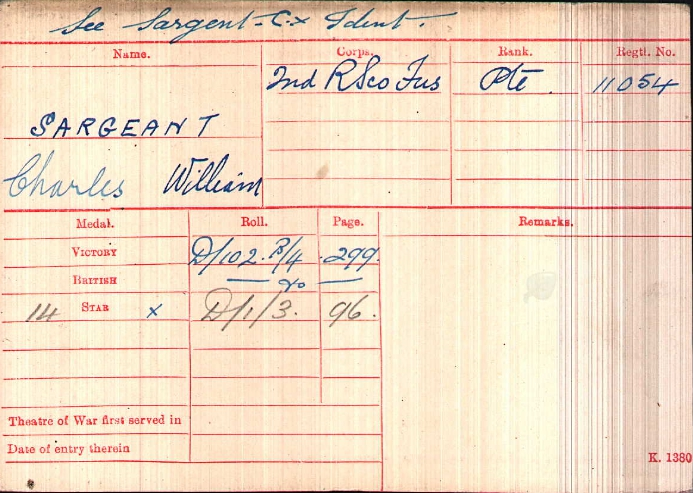 Date of Death:17/05/1915Age:18ReferencePanel 19 and 33.YPRES (MENIN GATE) MEMORIALPrivate Joseph Scotton, 							Illus.Chron 23-Feb 1918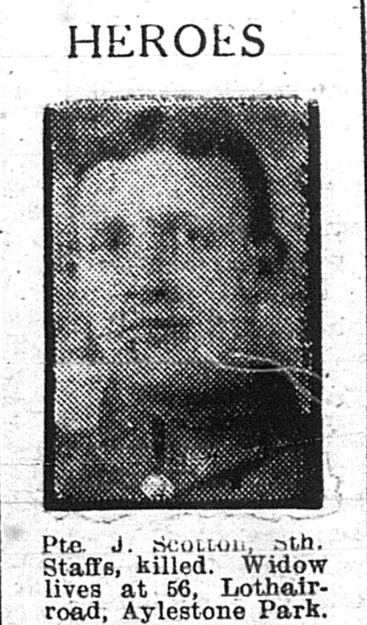 South Staffordshire Regiment 7th Bn.Service No:40512Husband of Florence ElizthScotton, of 56, Lothair Rd. Aylestone Park, Leicester.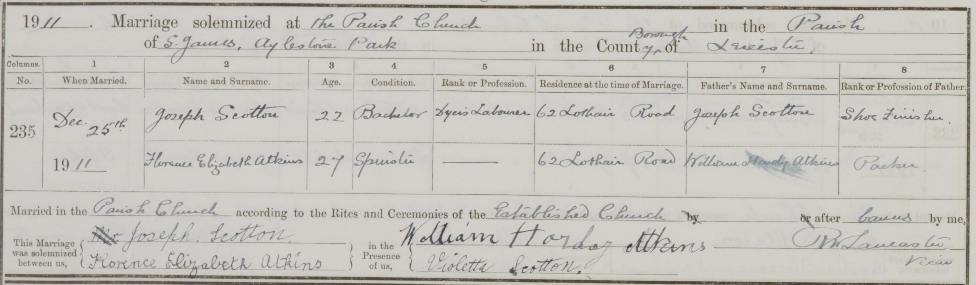 1911 census:  62 Lothair Road Leicester SCOTTON, Joseph Head Married  M 49 1862 Boot And Shoe Finisher Leicester SCOTTON, Elizabeth Wife Married25 years  F 52 1859  Leicester SCOTTON, Violet Daughter   F 24 1887 Fancy Hosiery Leicester SCOTTON, Elizabeth Daughter   F 22 1889 Boot And Shoe Vamper Leicester SCOTTON, Joseph Son   M 21 1890 Dyer's Labourer Leicestershire SCOTTON, Albert Son   M 19 1892 Hosiery Trimer Leicestershire SCOTTON, Elsie Daughter   F 18 1893 Warehouse Girl Leicestershire SCOTTON, Sarah Daughter   F 15 1896 Fancy Hosiery Leicestershire SCOTTON, Bertie Son   M 14 1897 Cane Worker Leicestershire SCOTTON, Lily Daughter   F 12 1899 School Girl Leicestershire SCOTTON, Walter Son   M 10 1901 School Boy Leicestershire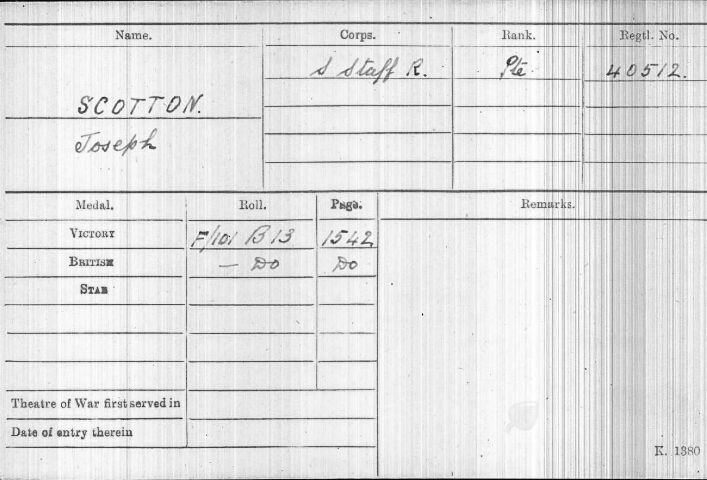 Date of Death:16/12/1917Age:28Grave ReferenceXX. D. 8.LOOS BRITISH CEMETERYSoldiers Effects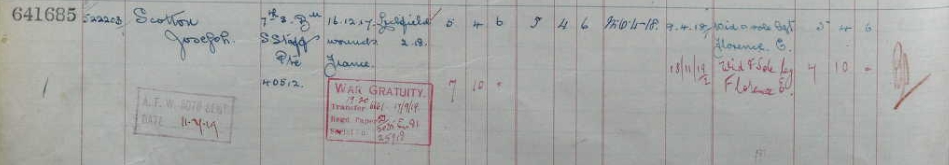 Acting Bombardier William Sharpe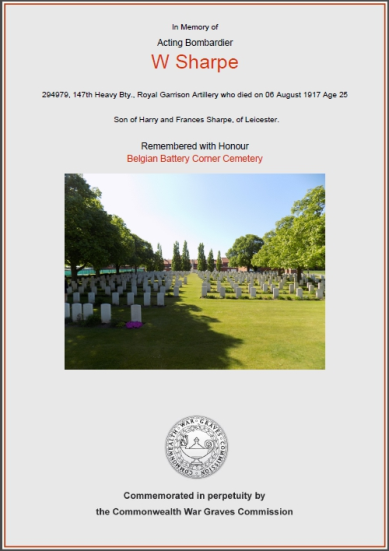 Royal Garrison Artillery 147th Heavy Bty.,Service No. 294979,School Records give his date of birth as 12th July 1892The son of Harry and Frances Sharpe, of LeicesterHarry Sharpe & Frances Standleywere married in Cosby on 12th October 1885 1901 Census 35, Denmark Road, Leicester, Harry	Sharpe	HeadMarried	Male39 1862	Labourer At Shoe Works Leicester, FrancesSharpeWifeMarried	Female	39	1862	-		Croft, Leics. Florence ASharpeDaughter	Single	Female	12	1889	-	Leicester, WilliamSharpe	Son	Single	Male	8	1893	-	Leicester, Alfred	Sharpe	BrotherSingle		Male	29	1872	Shoe Hand Rivetter	Leicester1911 Census 245 Milligan Road Leicester, 								Harry		Sharpe	Head	Married	Male	49	1862	Hoistman	Leicester LeicsFrances	Sharpe	Wife	Married	Female	49	1862	-		Leics. CosbyFlorence Anneta Sharpe Daughter Single Female	22	1889	Boot Machinist 	Leicester William Sharpe Son	Single	Male	18	1893	Boot & Shoe Manufactures Clerk Leicester 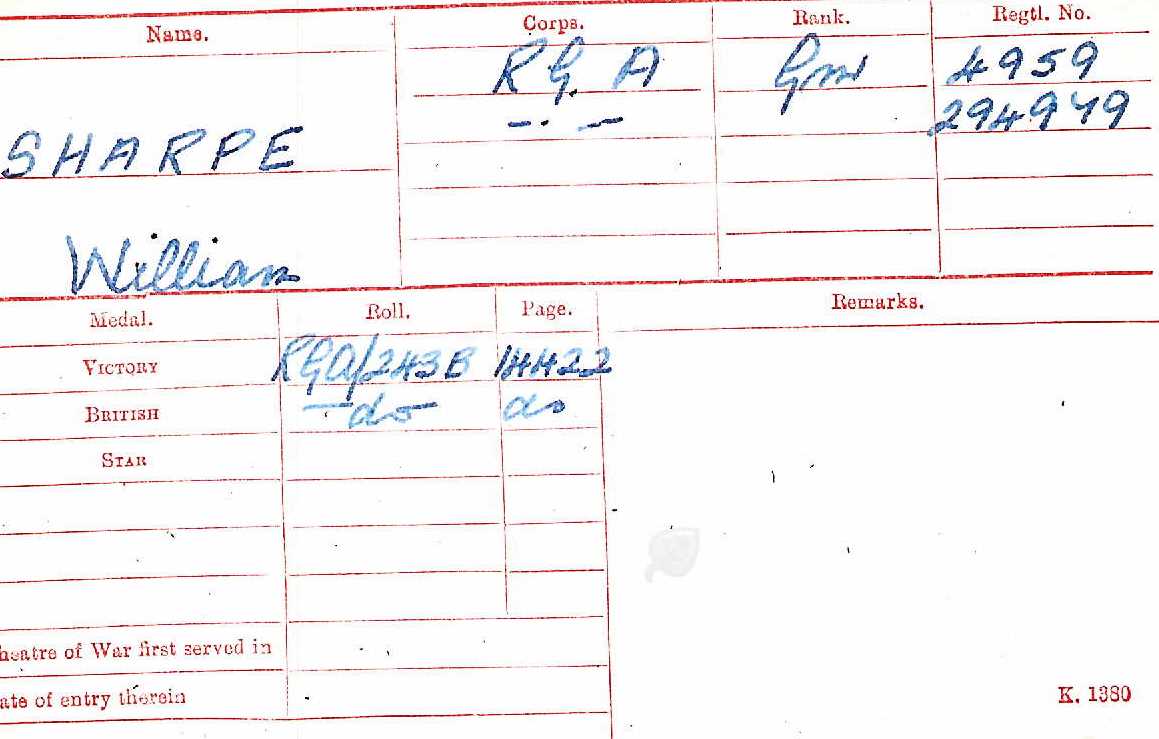 Died 06 August 1917 Age 25 Remembered with Honour Belgian Battery Corner CemeterySoldiers Effects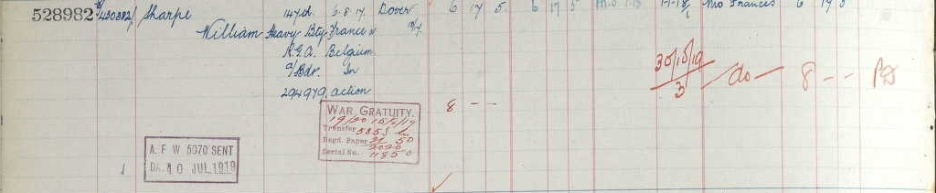 LanceCorporal Fred Sheffield,						Illus. Chron25-Mar 1916Leicestershire Regiment 1st Bn.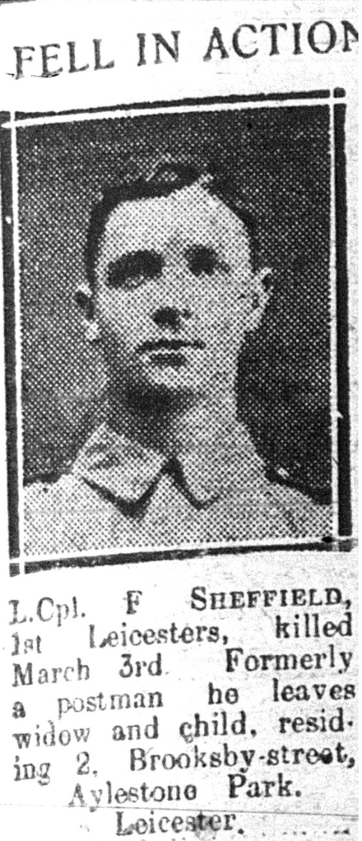 Service No:7444Born in 1886 son of William & Ann SheffieldHusband of Florence Amelia Sheffield, 2, Brooksby St., AylestonePk, Leicester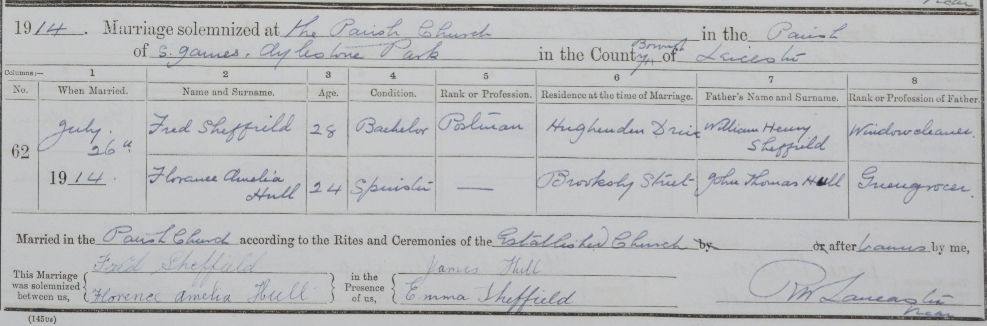 1901 census:  284, Tudor Road, Leicester SHEFFIELD, William H Head Married  M 46 1855 Boot & Shoe Pressman Coventry, Wks SHEFFIELD, Ann Wife Married  F 47 1854  Leicester, Leicestershire SHEFFIELD, Sarah Wafforne Daughter Single  F 19 1882 Wool Spinner Leicester, SHEFFIELD, William Son Single  M 18 1883 Sole Moulder Leicester, Leicestershire SHEFFIELD, George Son Single  M 17 1884 Heel Builder Leicester, Leicestershire SHEFFIELD, Fred Son Single  M 15 1886 Boot & Shoe Skiver Leicester, SHEFFIELD, John Wafforne Son Single  M 14 1887 Gas Fitter Nottingham, SHEFFIELD, Emma Daughter Single  F 12 1889  Leicester, Leicestershire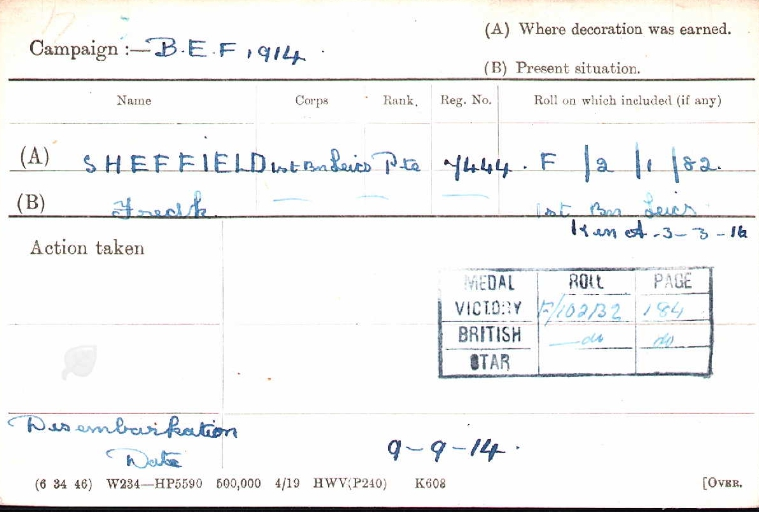 Date of Death:03/03/1916 Age:30 	Grave Reference I. C. 7.White House Cemetery, St. Jean-Les-YpresPrivate George Smith, 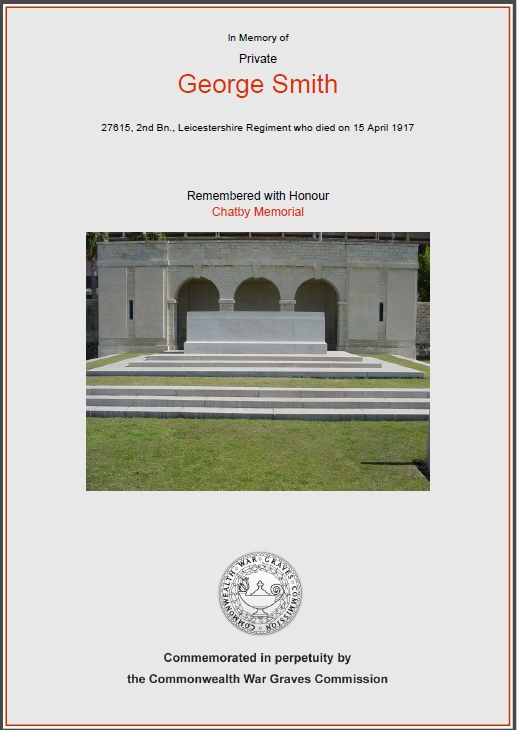 2nd Btn Leicestershire RegimentService No. 27615 School records give his Date of birth as 22nd August 1890 in Leicester the son of William Smith, a gas labourer, and his wife Mary Ann Smith (nee Mawby) who were  married in 1873 in Oundle, 1891 Census Denmark Road, Aylestone, Blaby, Leics, William Smith Head Married Male 35   1856  Gas Labourer Northamptonshire, Mary A Smith	Wife	Married Female 34 1857 Deene Nthants Arthur	Smith	Son Single Male 16 1875 Basket Maker Nthnts Herbert Smith	Son Male 12 1879 Errand Boy NorthamptonshireFrederick Smith Son	Male	11 1880 Scholar	Northants Rose A	Smith	Daughter Female 9 1882 Scholar	Northants Lena	Smith	Daughter Female 7 1884 Scholar	Northants Alice	Smith	Daughter Female 4 1887 Scholar	Aylestone, George	Smith	Son	-	Male	2	1889	-		Leicestershire, Mary	Mawby Mother In Law Widow Female 66	1825	Charwoman	Northamptonshire, 1901 Census 12, Denmark Road, Leicester, LeicestershireWilliam Smith	Head	Married Male	46 1855 Gas Works Engine Driver	Deene, Northamptonshire, Mary A	Smith	Wife	Married	Female	45	1856	-	Deene, Northamptonshire, Herbert	Smith	Son	Single	Male	22	1879	Tinman Apprentice	Deene, Northamptonshire, Rose Ann	Smith	Daughter Single Female 18	1883	Shoe Upper Machinist	Deene, Northamptonshire, Lena	Smith	Daughter	Single	Female	16	1885	Shoe Hand Fitter	Deene, Northamptonshire, George	 Smith	Son	Single	Male	12	1889	-	LeicestershireKate	Smith	Daughter	Single	Female	7	1894	-	Leicestershire, Emily	Smith	Daughter	Single	Female	5	1896	-	Leicestershire, 1911 Census 51 Dartford Road Leicester,  William Smith	Head	Married Male	57 1854 Engineman Gasworks	Deene NorthamptonshireMary Ann	Smith	Wife	Married	Female	55	1856	-	Dene NorthamptonshireGeorge	Smith	Son	Single	Male	22	1889	Coneworker	Leicestershire LeicesterKate Emma	Smith	Daughter	Single	Female	17	1894	Hosiery Hand Shirts	LeicesterEmily Florance Smith	Daughter	Single	Female	15	1896	Hosiery Hand Shirts	Leicester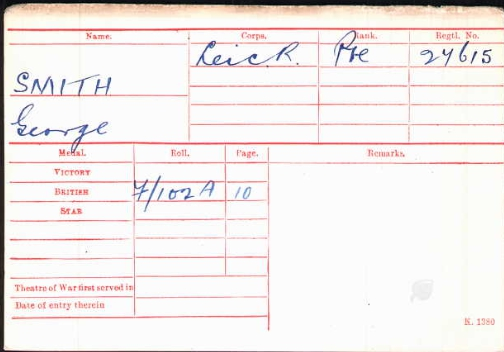 George married Nellie Peet in the Leicester Register Office, on 19th October 1912, George was drowned at sea from H.T. Cameronia. He died  15th April 1917 Age - 26Private James Edward Soden, 		(brother)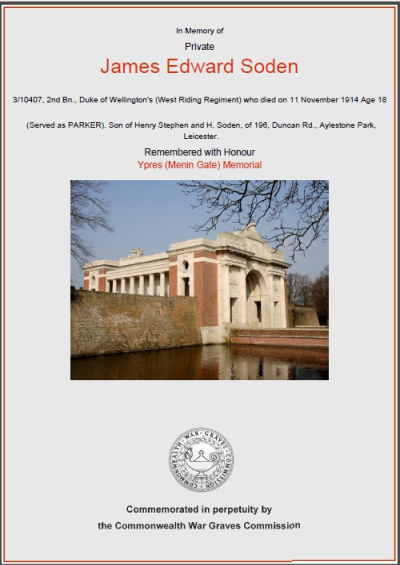 Duke of Wellington's (West Riding Regiment) 2nd Bn. Service No:3/10407(Served as PARKER).Son of Henry Stephen and H. Soden, of 196, Duncan Rd., Aylestone Park, 1901 Census 39, Hawkesbury Road, Leicester, Henry S Soden Head	Married Male	36 1865 Gas Labourer	London, M/sex, Nellie	Soden	Wife	Married Female 32 1869	-	London, M/sex Eliza	Soden	Daughter Single Female 12 1889	-	Leicestershire, Ethel	Soden	Daughter Single Female 11 1890	-	Leicestershire, Henry	Soden	Son	Single	Male	9	1892	-	London, Middlesex, Ellen	Soden	DaughterSingleFemale6	1895	-	London, Middlesex, James	Soden	Son	Single	Male	4	1897	-	London, Middlesex, WilliamSodenSon	Single	Male	2	1899	-	Leicestershire, FrederickSodenSon	Single	Male	0	1901	-	Leicestershire, 1911 census:  196 Duncan Road Leicester SODEN, Henry Stephen Head Married  M 46 1865 Stoker London City SODEN, Nelly  Married23 years  F 42 1869  London South Bermondsey SODEN, Ethel  Single  F 21 1890 Machinist Leicester LeicsSODEN, Ellen  Single  F 16 1895 Winder London Essex Canning Town SODEN, James Edward  Single  M 14 1897 Shoe Hand General London Essex Canning Town SODEN, William Thomas  Single  M 12 1899 School Boy Leicester LeicsSODEN, Fred John  Single  M 10 1901 School Boy Leicester LeicsSODEN, Alice May  Single  F 7 1904 School Girl Leicester LeicsSODEN, George Arther    M 4 1907  LeicesterLeics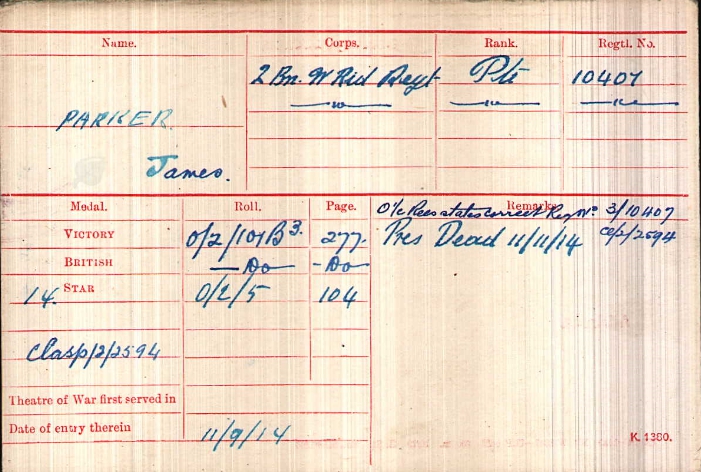 SODEN, Robert Walter    M 2 1909  LeicesterLeicsDate of Death	11/11/1914Age:18Panel 58.YPRES (MENIN GATE) MEMORIALSoldiers Effects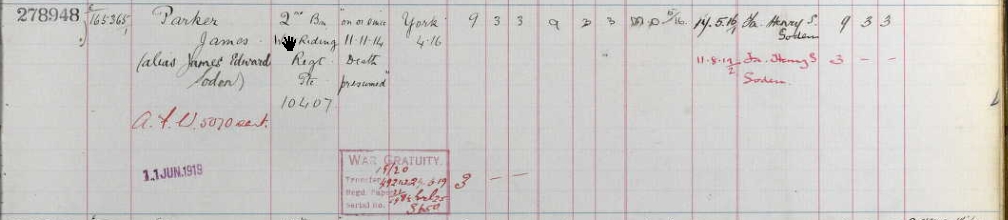 Private William Thomas Soden,	(brother)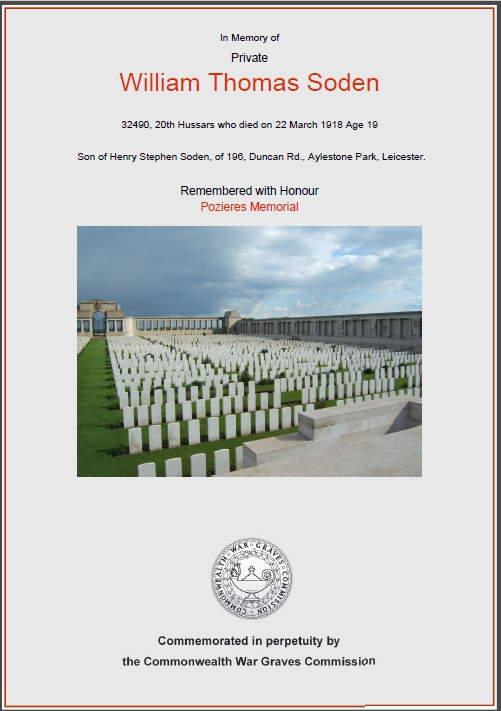 20th HussarsService No:32490Son of Henry Stephen Soden, of 196, Duncan Rd., Aylestone Park, Leicester.1901 Census 39, Hawkesbury Road, Leicester, Henry S Soden Head	Married Male	36 1865 Gas Labourer	London, M/sex, Nellie	Soden	Wife	Married Female 32 1869	-	London, M/sex Eliza	Soden	Daughter Single Female 12 1889	-	Leicestershire, Ethel	Soden	Daughter Single Female 11 1890	-	Leicestershire, Henry	Soden	Son	Single	Male	9	1892	-	London, M/sex, Ellen	Soden	Daughter Single Female 6	1895	-	London, M/sex, James	Soden	Son	Single	Male	4	1897	-	London, Msex, William Soden Son	Single	Male	2	1899	-	Leicestershire, Frederick Soden Son	Single	Male	0	1901	-	Leicestershire, 1911 census:  196 Duncan Road Leicester SODEN, Henry Stephen Head Married  M 46 1865 Stoker London City SODEN, Nelly  Married23 years  F 42 1869  London South Bermondsey SODEN, Ethel  Single  F 21 1890 Machinist Leicester LeicsSODEN, Ellen  Single  F 16 1895 Winder London Essex Canning Town SODEN, James Edward  Single  M 14 1897 Shoe Hand General London Essex Canning Town SODEN, William Thomas  Single  M 12 1899 School Boy Leicester LeicsSODEN, Fred John  Single  M 10 1901 School Boy Leicester LeicsSODEN, Alice May  Single  F 7 1904 School Girl Leicester LeicsSODEN, George Arther    M 4 1907  LeicesterLeicsSODEN, Robert Walter    M 2 1909  LeicesterLeics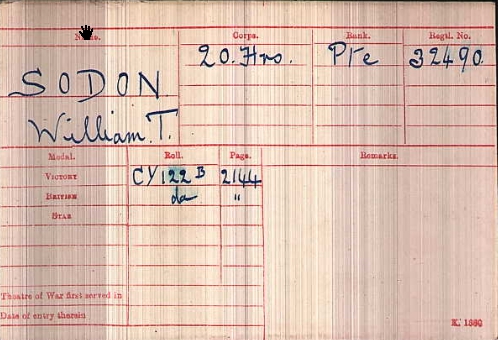 Date of Death:22/03/1918Age:19Reference Panel 6.  POZIERES MEMORIAL